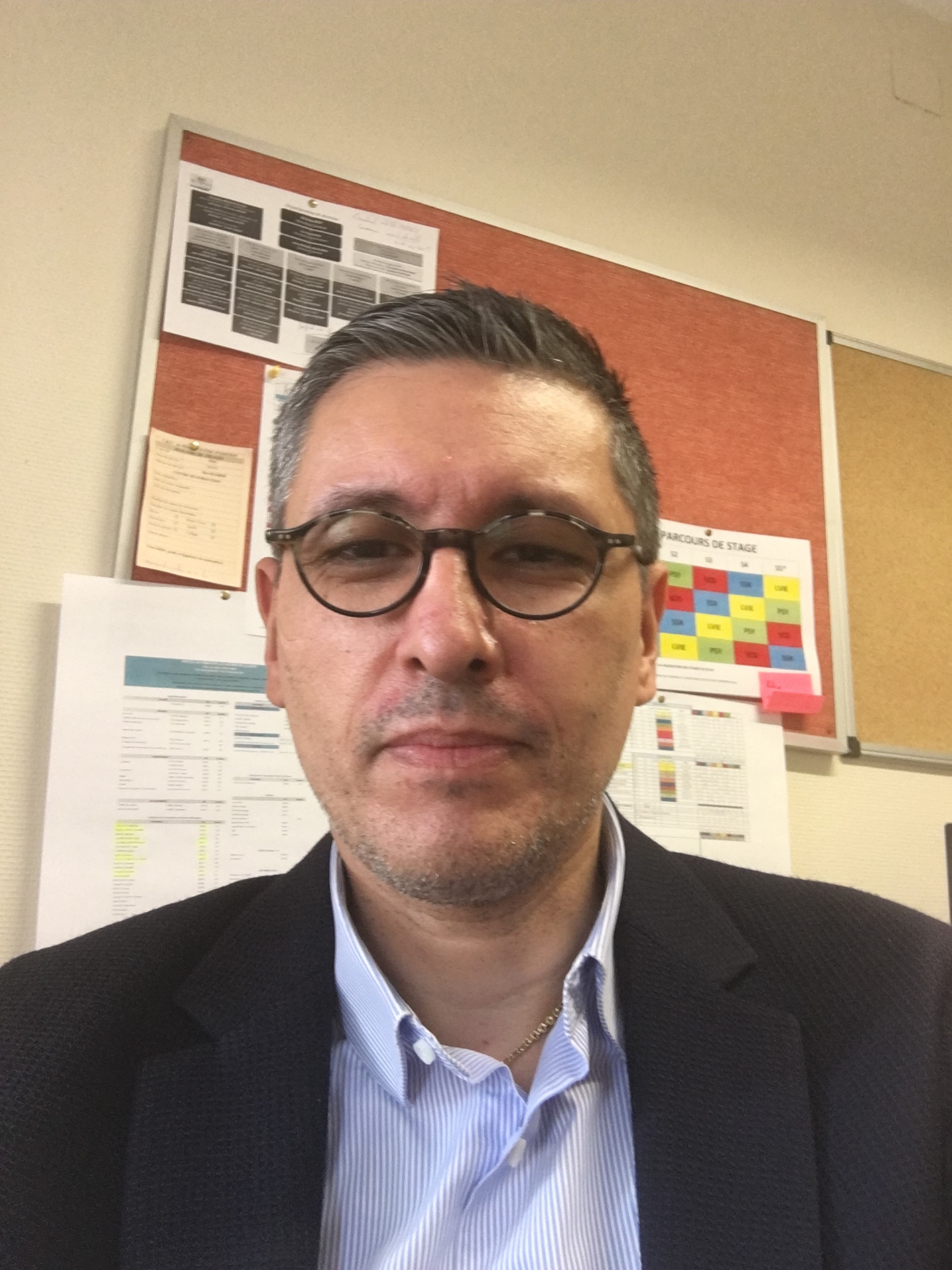 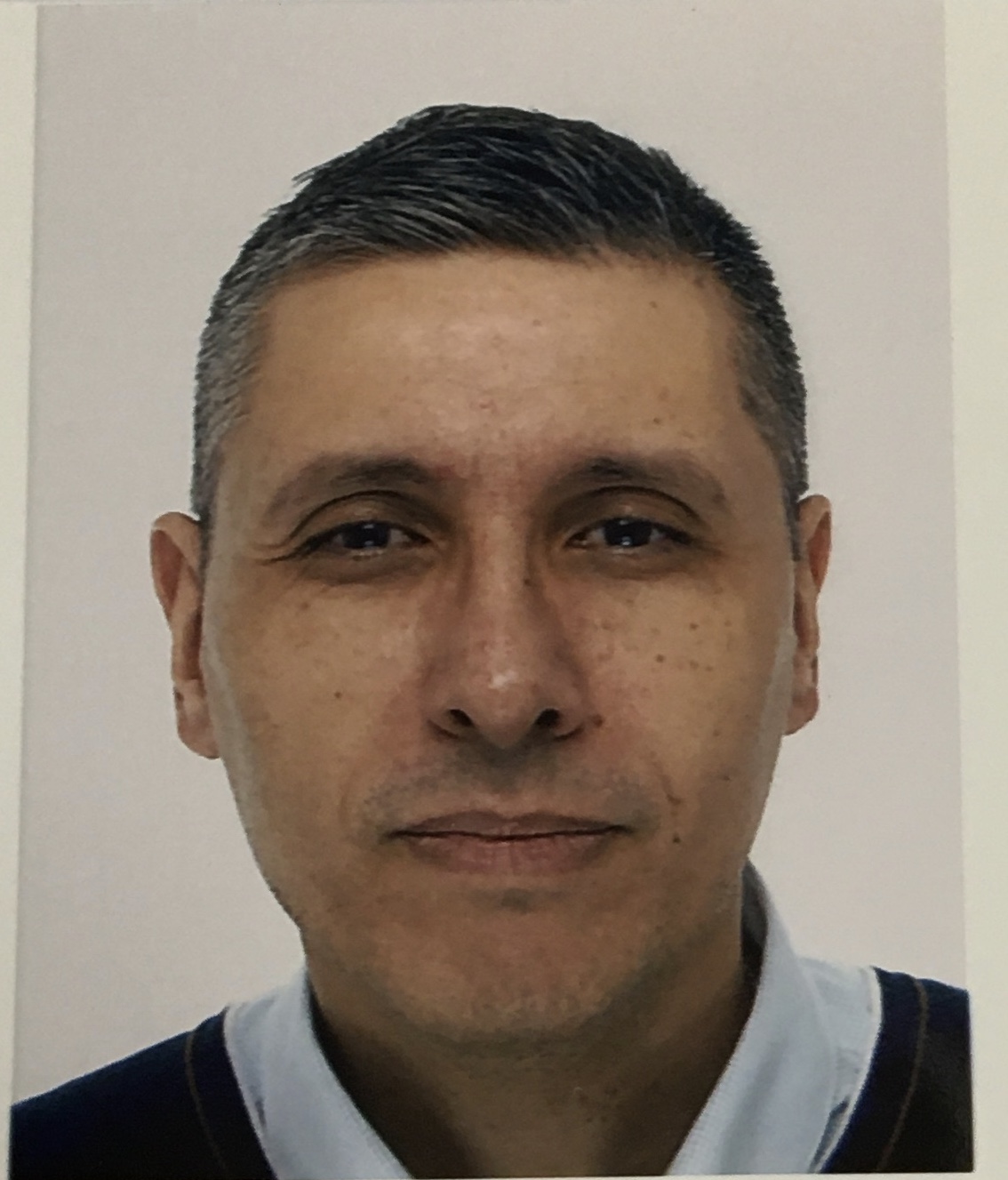  : pascal.ferrariciciarelli@chu-nimes.fr		
 : 04 66 68 69 14FORMATION/ DIPLOMESBaccalauréat Série D (Académie de Montpellier)IDE (IFSI E.ROUX, AP-HP)            Cadre de santé (IFCS de la Pitié-Salpêtrière, AP-HP)        U.F. et U.V. de Santé publique, Démarche qualité, Méthodologie de la recherche, Psychosociologie, Fonction de Formation, Economie générale et Droit et Bioéthique (Université Paris Dauphine et Paris 13)         parcours professionnelSecteur sanitaire et social  Groupe hospitalier Sainte Perine-Chardon Lagache-Rossini (AP-HP) : Secteur Médecine gériatrique en qualité d’IDE (SSR, SLD, USP)              Hôpital de la Pitié-Salpêtrière (AP-HP) : Secteur Neurologie en qualité de cadre de santé (SLD)             Hôpital Gériatrique de Jouarre : Secteur médico-social en qualité de cadre de santé (SSR, EHPAD, PASA, UHR)   Formateur en IFSI de Bichat et de Saint Louis (AP-HP) et IFSI-IFAS de Mâcon et depuis le 4 janvier 2021 à l’IFMS du CHU de NîmesAutres secteurs    Formation continue (Ethique et soins), Equipe médicale et paramédicale Centre Hospitalier de MâconAUTRES MISSIONS intra & Extra CHU  Représentant du collège IDE à la C.L.S.S.I.  Groupe hospitalier Sainte Perine-Chardon Lagache-Rossini (AP-HP), pendant 7 ans  Représentant du collège CADRE à la C.L.I.R.M.T. Hôpital Gériatrique de Jouarre pendant 3 ans  Représentant du collège FORMATEUR à la C.L.I.R.M.T.   pendant 3 ans                       Membre du conseil de Pôle des maladies du système nerveux pendant 1 an                 Membre référent cellule Gestion du risque infectieux pendant 4 ans      Membre de l’I.C.O.G.I. pendant 4 ans    PUBLICATIONSDossier professionnel « Ethique, équipe et fin de vie - Soutenir, accompagner, soigner » Revue soins Gérontologie N°55, pages 15-30, 2005             Article professionnel  « Vie d'une unité de soins palliatifs, des exigences éthiques au quotidien » Revue soins Gérontologie N°55, pages 25-26, 2005                           informations complementairesLangues : Italien (écrit et parlé)Informatique : Microsoft office, Winifsi, Winhebdo, Formeis, Theïa.       